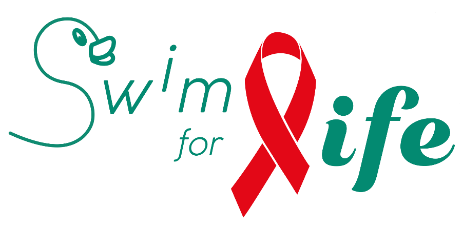 S W I M  F O R  L I F E  2 0 1 8 Project proposalPLEASE DO NOT MODIFY THE TITLES IN UNDERLINE & BOLD 
FILL IN THE SECTIONS AFTER EACH TITLE
YOU CAN UPLOAD UP TO 3 ANNEXES VIA THE WEB FORM 
Project categoryO HIV/AIDS (Belgium / Developing countries)ouO Discrimation LGBTQI+ (Belgium)Short title of the project /Acronym if there is oneName of your organisationLegal form and date of creationNumber of persons actively involved in your organisation (permanent staff and volunteers)Corporate goalAddress, telephone, E-mail, Website, Facebook page, Instagram account, etcContact person for this project: email, telephone, functionWill you conduct this project with other organisations ? (if yes, which ones)Short description (will be used to advertise your project on our website if selected)Type of prevention (HIV/AIDS projects only)O  Primary - focuses on preventing infectionsO  Secondary - addresses the effects of any contamination by medical, psychological and social support of HIV-positive peopleO  Tertiary - tries to stem the impact of social exclusion and discrimination so as to improve the quality of life of the infected person.Target group(s)Ojectives of the projectWhen will the project take place ?Only projects not ended at the moment of swim for life are accepted !Is it a one-shot or a recurrent action ?Is this an isolated project or is it part of a broader project (in which case, describe) ?For every activity, explain by whom it will be executed, and where and when.What is the added value of the project for your target group?Additional remarksRequested financial support : 			EUR!! It is very important to add a detailed budget in an annex to this request form, in which every type of expense is being detailed.– via web form !!Have you already requested other funding for this project ?If yes ? to which instance and for which amount?!! Please attach your 2017 accounts– via web form !!.Total of public funding received in 2017 by your organisation :				EURIs your organisation able to deliver tax certificates in Belgium for donations of more than 40 €?YES  							NOBank Communication to use for S4L Donations and IBAN/BICIn case the project is selected, the organisation commits to:Ensure that at least one person of the association / organisation willbe present at the occasion of the official presentation of the results (inthe spring of 2019);Deliver the necessary information to promote the project to theparticipants and the sponsors of the Swim For Life "swim-a-thon";Promote actively events around Swim for life on its website and socialmedia;Deliver, in accordance with a schedule to define, a progress reporton the project, and at the end of the project, a final report;Mention the support of Swim For Life in every publication (printed orweb) that is related to the present project: “With the support of SwimFor Life 2018”